Job: 	     	Engineer: 	     	Contractor: 	     	Prepared By: 	     		Date:	      	Model: 	     		Indoor/Outdoor:	      	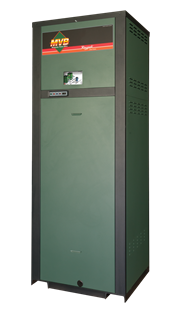 84% Thermal Efficiency at Full Rate100% Factory Fire-Tested VERSA IC® Modulating Controller with 7” color touchscreen displayRaymote™ remote connectivity provided standardElectronic Modulation, 60% Minimum FireFull Safety Diagnostics with HistoryStatus Display LightsModbus RTU BMS PortMaximum Outlet Water Temperature: 235°FMinimum Acceptable Inlet Water Temperature: 120°FLimited Twenty-Five-Year Thermal Shock WarrantyLimited Ten-Year Heat Exchanger WarrantyUltra Low NOx – Less than 20PPM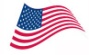 Heat ExchangerHeaders Cast Iron – Standard  A-1 Bronze  ASME H Stamped
160 PSIG MAWPNational Board ApprovedFin Tubing	Copper – Standard 	A-3 CupronickelASME Powder-Coated Tube SheetSilicone High-Temp O-RingsASME Pressure Relief Valve	60 PSIG – Standard 	    PSIG – Optional Temperature and Pressure Gauge,
Shipped LooseStainless Steel Evaporator PlateFour-pass heat exchangerControl120V, 60Hz, 1Ø, Power Supply120/24V 60Hz TransformerVERSA IC® built-in control7” color HD touchscreen displayRaymote™ Wi-Fi remote connectivityCascade up to 4 BoilersIgnition Module	3-Try – Standard	C-6 Single-TryRemote Flame SensorFreeze ProtectionHigh Limit, Manual Reset, Fixed, 240ºFOn/Off Power SwitchFlow SwitchBlocked Vent Pressure SwitchProgrammable Pump Time DelaysPump OutputsBoiler pumpDHW Indirect – Pilot DutySystem – Pilot DutyControl (cont.)Water Temperature Sensors (7)Modbus RTU BMS Port B-85	Gateway – BACnet MS/TP, BACnet IP, N2 Metasys or Modbus TCP B-86	  Gateway - LonWorksCold Water Protection Function Optional Variable Speed Pump Optional Proportional ValveBurnerHot Surface Ignition (HSI)Radially-Fired Knitted BurnerGas Train Fuel Natural Gas Propane (Minimum Grade HD-5)Dual-Seat Combination Firing ValveManual Shut-Off ValveConstructionIndoor/Outdoor ConstructionEnclosed Front Controls PolyTuf Powder Coat FinishRear Connections (Water, Electrical, Gas, Vent, Combustion Air)Combustion Air Filter – InlineDesign Certified ANSI Z21.13/CSA 4.9CSA Low Lead Certified ≤.25% LeadVentingVent Termination	D-11 Outdoor	D-15 Indoor, Horizontal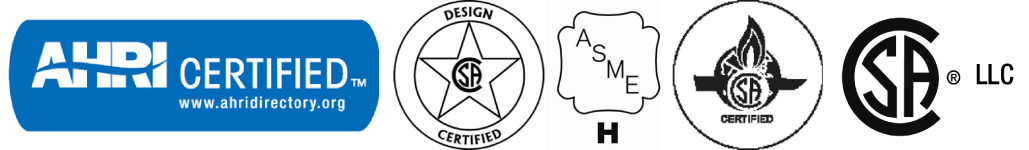 	Indoor, Vertical (by others)Combustion Air 	D-16 Air Intake ElbowExtractor – Optional 	By others	Not requiredOptions A-30	Air Vent, Auto, 150 PSI (Loose) B-31	Dry-Well Assembly B-32	Outdoor Air Sensor F-10	Low Water Cut-Off, Remote Probe I-1	High Limit, Auto Reset, Adj., 
100-240F I-2	High Limit, Manual Reset, Adj., 100-240F (additional) P-  	Pump:      HP, 120V, 1, 60Hz	 Cast Iron	 Bronze	 Loose	 Mounted P-  	Cold Water Start P-  	Cold Water Run S-1	Low Gas Pressure Switch, 
Manual Reset S-2	High Gas Pressure Switch, Manual Reset Z-12	Condensate Treatment KitAdditional Options or AccessoriesMulti-Boiler Temperature Controllers TempTracker Mod+ Hybrid	 B-36 2-4 Heaters	 B-37 5-10 Heaters	 B-38 11-16 Heaters	 B-39 	EMS 4-20mA Remote Setpoint Interface Module	 B-62  BACnet MS/TP InterfaceMVB – Type HModels 504A-2004A	Model      	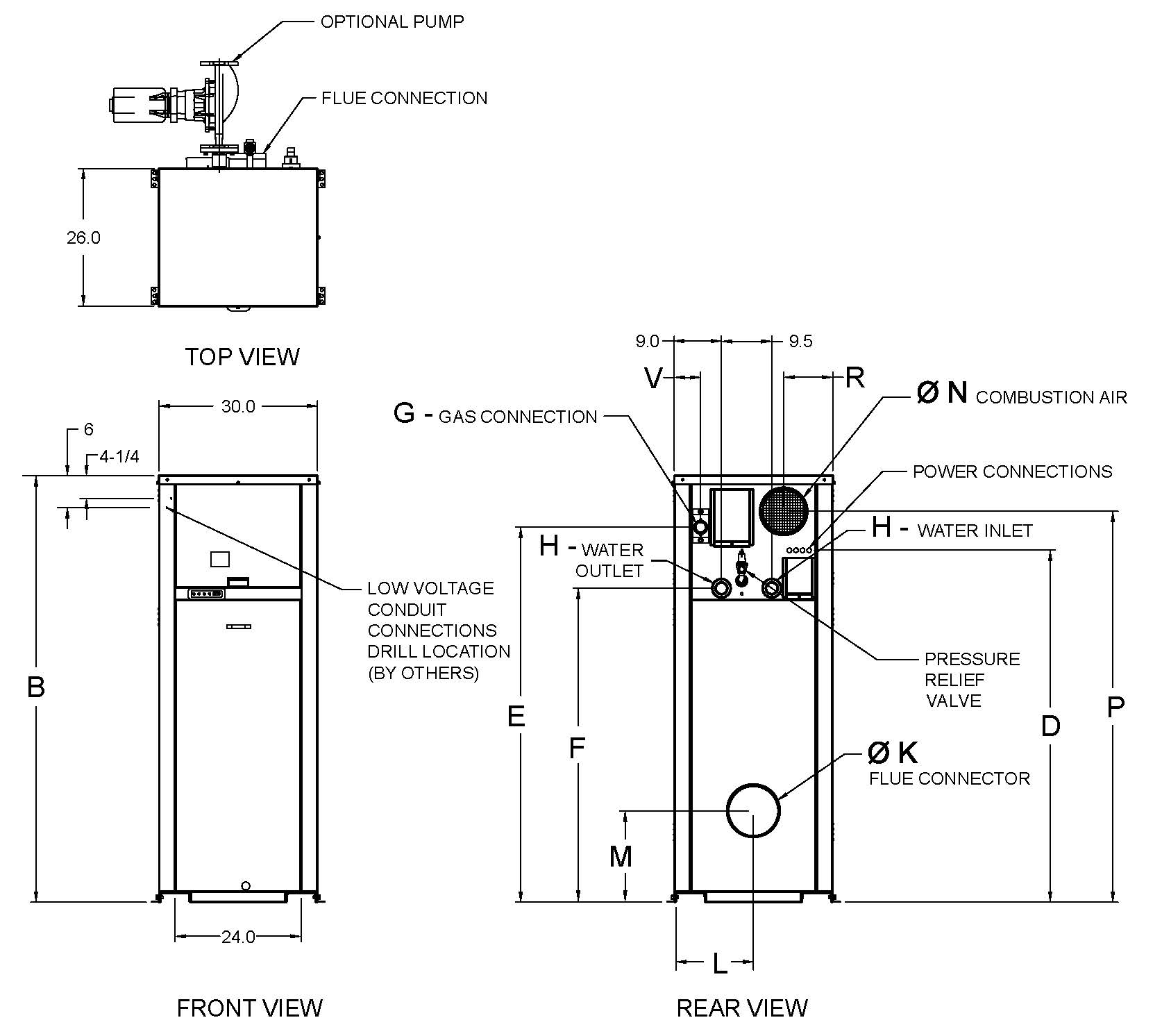 MVB – Type HModels 504A-2004A	Model      	RATES OF FLOW AND PRESSURE DROPS* Closed systems onlyModel(H7 - )Water HardnessWater HardnessWater HardnessModel(H7 - ) Soft Medium Hard504A  1/4 – 61/4 – 63/4 – 11754A  1/4 – 61/2 – 73/4 – 111104A1/4 – 61/2 – 71 – 141504A3/4 – 111 – 141 – 142004A1 – 141-1/2 – 161-1/2 – 16Model
(H7-)MBTUHMBTUHDimensions (in.)Dimensions (in.)Dimensions (in.)Dimensions (in.)Dimensions (in.)Dimensions (in.)Dimensions (in.)Dimensions (in.)Dimensions (in.)Dimensions (in.)Dimensions (in.)Dimensions (in.)Model
(H7-)MBTUHMBTUHBHeightDEFG*NPTHNPTKFlue ØLMNC/A ØPRVModel
(H7-)InputOutputBHeightDEFG*NPTHNPTKFlue ØLMNC/A ØPRV504A 50042043-1/430-3/43523-3/412813-3/414-1/4636-3/48-1/41-3/4754A 7506304936-3/440-3/429-1/2121013-1/214-1/4642-1/28-1/41-3/41104A 11009245542-3/446-3/435-1/21-1/42-1/21013-1/214-1/4648-1/28-1/41-3/41504A 150012606148-3/45341-3/41-1/42-1/21213-3/417-1/4854-3/48-1/41-3/42004A 19991679756165-1/453-3/422-1/21413-1/220868-1/29-1/45*For natural gas. Propane all sizes 1” NPT.Ratings shown are for elevations up to 4,500 feet. For installations at elevations above 4,500 feet, please consult the factory for additional instructions. No hardware changes required below 10,000 ft.For direct vent applications, please contact the factory about relocating the pump.Model(H7 - )ShippingWeight(Lbs.)Footprint(ft2)Amps*504A   6005.412754A   6705.4121104A 7205.4121504A 7805.4122004A 9405.418Model
(H7-)20°F T20°F T30°F T30°F T39°F T*39°F T*Maximum FlowMaximum FlowMaximum FlowMinimum Flow*Minimum Flow*Minimum Flow*Model
(H7-)GPMP (ft.)GPMP (ft.)GPMP (ft.)GPMP (ft.)T (°F)GPMP (ft.)T (°F)504A   422.7281.4N/AN/A10011.38251.134754A   636.0422.9321.710013.813321.7391104A 9213.3626.7474.111318.616474.1391504A N/AN/A8413.3658.011322.222658.0392004A N/AN/A11226.98616.011327.2308616.039